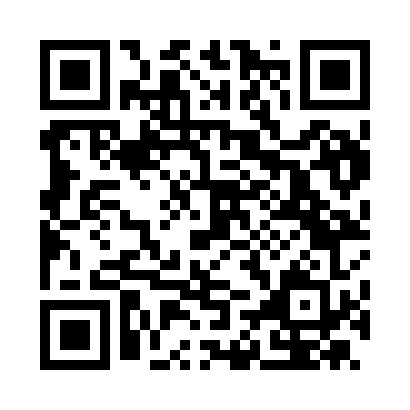 Prayer times for Agliano, ItalyMon 1 Apr 2024 - Tue 30 Apr 2024High Latitude Method: Angle Based RulePrayer Calculation Method: Muslim World LeagueAsar Calculation Method: HanafiPrayer times provided by https://www.salahtimes.comDateDayFajrSunriseDhuhrAsrMaghribIsha1Mon5:126:501:125:427:359:072Tue5:106:481:125:437:369:083Wed5:086:471:125:437:379:104Thu5:066:451:115:447:399:115Fri5:046:431:115:457:409:136Sat5:026:411:115:467:419:147Sun5:006:401:115:467:429:168Mon4:586:381:105:477:439:179Tue4:566:361:105:487:449:1910Wed4:546:351:105:497:459:2011Thu4:526:331:095:497:479:2212Fri4:506:311:095:507:489:2313Sat4:486:301:095:517:499:2514Sun4:466:281:095:527:509:2615Mon4:446:261:085:527:519:2816Tue4:426:251:085:537:529:2917Wed4:406:231:085:547:549:3118Thu4:386:221:085:557:559:3219Fri4:366:201:085:557:569:3420Sat4:336:181:075:567:579:3521Sun4:316:171:075:577:589:3722Mon4:296:151:075:577:599:3923Tue4:276:141:075:588:009:4024Wed4:256:121:075:598:029:4225Thu4:236:111:065:598:039:4426Fri4:216:091:066:008:049:4527Sat4:196:081:066:018:059:4728Sun4:176:061:066:028:069:4829Mon4:156:051:066:028:079:5030Tue4:136:041:066:038:089:52